Human Development: Preschool-School AgeCareer Paths ProjectName: ________________________________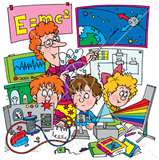 (NOTE: Keep this sheet to turn in with finished product) Standards Addressed:  HDPS 1.7 Distinguish career paths within early childhood education child services, preschool, and school-aged education.  Projected Outcome: Students will be able to distinguish career paths within the early childhood education services, preschool, and school-aged education fields.Project Scenario:  You work for the South Dakota Department of Labor.  This month the Department is hosting a job fair at the state capitol to highlight various careers in South Dakota.  The careers have been split up into categories.  You have been assigned the category of “early childhood education child services, preschool, and school-aged education”. You are to design a pamphlet using the Publisher program that will be handed out at the booth that you are in charge of.  The title of the pamphlet should be “Early Childhood Education Child Services, Preschool, and School-Aged Education Careers”.  Split the pamphlet up into four categories of varied education levels in which you will highlight and provide information on one career each.  The categories are as listed below:High School DiplomaAssociated Degree (2-Year College)Bachelor’s Degree (4-Year College)Master’s Degree (Bachelor’s Plus Graduate School).Use the Career Cruising Program, internet resources, and/or the Occupational Outlook handbook to research one career in each of these categories.  You will be assessed using the rubric listed below.HIGH SCHOOL DIPLOMAAmusement Park GuideAthletic AssistantCare ProviderChildren’s Library AssistantChildren’s Museum GuideChildren’s Zoo GuideSummer Camp CounselorTeacher’s Aide or AssistantASSOCIATE’S DEGREE (2-YEAR COLLEGE)Child Care Center Owner or DirectorChild Care Center TeacherChild Care Law SecretaryChild Care Licensing SpecialistChild care Resource & referral SpecialistChild Care Resource & referral SpecialistChildren’s book IllustratorChildren’s Clothing DesignerChildren’s clothing or toy store ownerChildren’s photographerDistrict Manager of Child Care Center ChainFuneral Home Bereavement CounselorHome VisitorMontessori Program TeacherNannyBACHELOR’S DEGREE (4-YEAR COLLEGE)Adoption CounselorArt, Music, or Dance InstructorChild Custody MediatorChildren’s Book AuthorChildren’s Television ProgrammerDirector of Child Care Resource & Referral AgencyFamily & Consumer Sciences High School or Community College InstructorNature EducatorNewspaper or Magazine Reporter/Columnist Specializing in ChildrenParent EducatorPlay Therapist in Children’s HospitalSchool NurseSummer Camp or Sports Clinic Instructor, Counselor, or DirectorMASTER’S DEGREE (Bachelor’s Plus Graduate School)Architect who Designs Child Care SettingsChild Care AttorneyChild Development Specialist for Toy or Children’s Food CorporationsChildren’s LibrarianDirector of Play Therapy Department in HospitalFamily & Consumer Sciences University ProfessorFamily TherapistSchool Nurse PractitionerSchool PsychologistSocial WorkerTextbook Author1050TOTAL ResearchIt is obvious that research has been completed.  Very thorough explanation of careers.It is obvious that research has been completed.  Very thorough explanation of careers.Some research has been completed but the careers are not thoroughly explainedNo evidence of researchSourcesAll sources have been cited and are from varied and trustworthy sources.All sources have been cited and are from varied and trustworthy sources.A couple of sources have been cited but are not varied nor trustworthyNo sources were citedOrganizationThe pamphlets are organized in an understandable and consistent manner.The pamphlets are organized in an understandable and consistent manner.The pamphlets are kind of hard to understand and not very consistent.The pamphlets are not understandable and there is no consistency.CreativityThe pamphlets show creativity in color and thought put into.  Really got into the project.The pamphlets show creativity in color and thought put into.  Really got into the project.The pamphlets show some creativity.There is no evidence of creativity and obvious that projects was rushed.TOTAL POINTSTOTAL POINTSTOTAL POINTSTOTAL POINTSTOTAL POINTS